Приложение 2. Педагогам Наставникам52 Принципа воспитания успешных детей. Часть 1.                                                        Установка для начинающих: НАЧИНАЙТЕ!                                                                                                                                          52 Закона преуспевающих людей. Часть 1.                                                                                  Закон единства требований отца и матери к ребенку!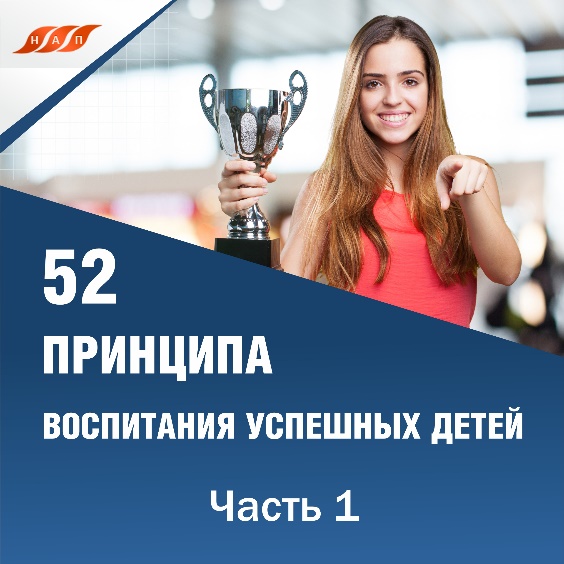 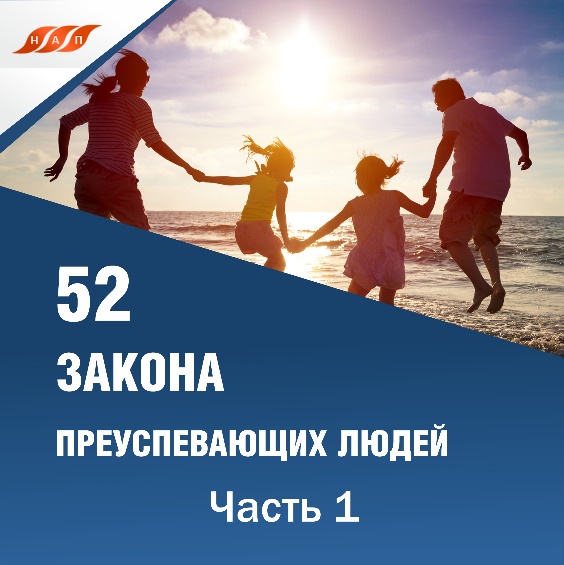 Практические пособия для школьников 1-11 классов.                             Академия, в рамках программы «Успех каждого ребенка» подготовила для каждого школьника (1-11 классов) три пособия:                                                                                                                                                               1. «Календарь школьника 2020. 12 установок тем, кто хочет стать преуспевающим».                             2. Фестиваль «Путь к успеху». Мотивационные материалы.                                                                                                                  3. «Конструктор успеха». Практическое руководство КАК стать Человеком Успеха.                                  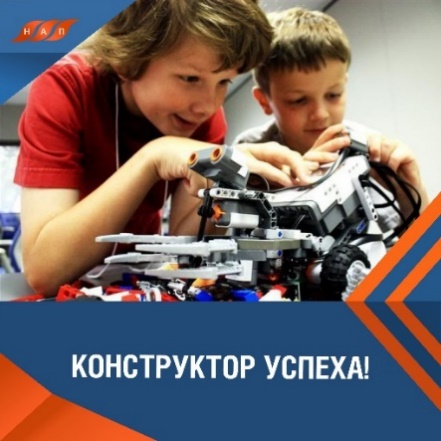 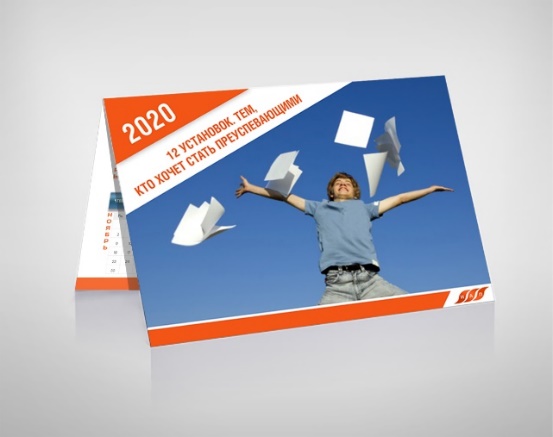 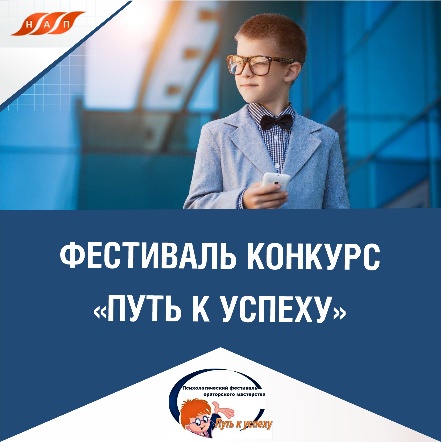 Для Педагогов Наставников и родителей-Участников Программы «Успех каждого ребенка», Академия подготовила методические рекомендации по работе с вышеуказанными пособиями.Приложение 3. О ДВИЖЕНИИ, О ПРОГРАММЕ!                                                                                    (информационный листок)Всероссийское движение учителей «Учитель Будущего – Педагог Наставник», и Всероссийское движение родителей «Родители – ЗА счастливое и благополучное будущее своих детей» стартовало 01.09.19 г. Для участников, - учителей и родителей, - Академия в рамках Движения создала Программу «Успех каждого ребенка», которая направлена на социализацию и профессиональное самоопределение школьников 1-11 классов.Программа, является дополнением к программе «Предпринимательское образование детей». Программа одобрена Минообразования РФ (рецензия Федерального Института Развития Образования).Программа полезна каждому учителю и родителю! Реализуется через социальные сети.Чтобы стать участником Движения и Программы необходимо подписаться на страницу Академии instagram.com/napdeti                                                                                                                                      Чтобы учителю стать Педагогом Наставником необходимо написать в Академию на napdeti@mail.ru письмо с пометкой Педагог Наставник. Академия пришлет Руководство для педагога наставника.Уникальность программы в том, что в ее основе 52 Принципа Воспитания Успешных Детей, и 52 Закона Преуспевающих людей. Принципы сформулированы ведущими педагогами мира по версии ЮНЕСКО: 
А. Макаренко, М. Монтессори, Д. Дьюи, К. Ушинский, Я. Корчак, другими. Законы сформулированы выдающимися предпринимателями: П. Третьяков, Г. Форд, Б. Гейтс, С. Морозов, другими. Принципы и Законы воспитания детей – серьезное подспорье для учителей и родителей в направлении социализации школьников! Технология воспитания в «три руки»: Учитель-Академия-Родитель, в разы повышает эффективность подготовки школьников к будущей взрослой жизни. ПРИМЕЧАНИЕ. Данная информация передается родителям на родительском собрании или школьники фотографируют данный информационный листок и передают его родителям. Подписавшиеся родители информируют о подписки своих учителей и через Педагогов Наставников получают для своих детей практические пособия и рекомендации по работе с ними.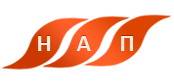 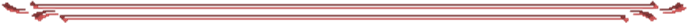 355029, Россия, г. Ставрополь, ул. Мира 460/3, оф. 114, тел: 8 962 450 65 16               e-mail: napdeti@mail.ru    http: napdeti.ru23.01.2020 г. Исх. № А-23/01/20                                                                                           Директорам,                                                                                                                                    заместителям директора, педагогам                                                           ОУ Свердловской области                                                                                            (по списку-85 субъектов РФ) 355029, Россия, г. Ставрополь, ул. Мира 460/3, оф. 114, тел: 8 962 450 65 16               e-mail: napdeti@mail.ru    http: napdeti.ru23.01.2020 г. Исх. № А-23/01/20                                                                                           Директорам,                                                                                                                                    заместителям директора, педагогам                                                           ОУ Свердловской области                                                                                            (по списку-85 субъектов РФ) 355029, Россия, г. Ставрополь, ул. Мира 460/3, оф. 114, тел: 8 962 450 65 16               e-mail: napdeti@mail.ru    http: napdeti.ru23.01.2020 г. Исх. № А-23/01/20                                                                                           Директорам,                                                                                                                                    заместителям директора, педагогам                                                           ОУ Свердловской области                                                                                            (по списку-85 субъектов РФ) об участии учителей, родителей и                                                                                                                                школьников в Программе воспитания                                                                                                                                                   «Успех каждого ребенка»                                                                                                                                                                    Уважаемые коллеги!В дополнение к письму № А-01/11/19 от 01.11.2019 г об участии учителей и родителей в программе воспитания «Успех каждого ребенка» (далее-Программа).                                                                                                     Доводим до вашего сведения о том, что к Программе подключается все больше и больше учителей и родителей. Главные выгодоприобретатели от участия учителей и родителей в Программе – это школьники, ваши воспитанники. Программа долгосрочная и реализуется в несколько этапов.                                                                                                                               Первый этап, это подписка учителей и родителей на страницу Академии в инстаграм napdeti. Здесь педагоги и родители регулярно знакомятся с материалами Программы Академии.                           Второй этап, это формирование в школе Педагогов Наставников из числа учителей начальной школы и классных руководителей. Возглавляет эту работу заместитель директора по ВР.              В каждой параллели 1-11 классов учителя (по крайней мере один учитель/параллель) становятся Педагогами Наставниками для школьников своего класса и их родителей.                                                                                                   Третий этап, это подключение школьников к программе «Успех каждого ребенка». Академия подготовила для школьников 1-11 классов три практико-ориентированных пособия:                                                 1. «Календарь школьника 2020. «12 установок тем, кто хочет стать преуспевающим».                             2. «Конструктор успеха». Практическое руководство КАК стать Человеком Успеха.                         3. Фестиваль «Путь к успеху».                                                                                                                Материалы и пособия отправляются (безвозмездно) педагогам наставникам. Практические пособия Наставники передают родителям участникам Программы.                                                                                                                    Просим вас, организовать участие учителей, родителей и школьников в программе воспитания «Успех каждого ребенка». Объединив наши возможности, мы сможем подготовить школьников к взрослой жизни – это главная задача образования.                                                  Вопросы по участию в Программе и пособиям можно задать Жигайлову Анатолию Васильевичу, тел 8 962 450 65 16. Приложение 1,2,3.                                                                                                             P.S. Регистрироваться на сайте Академии НЕ НАДО!С уважением,                                    А. В. Жигайлов                                      президент Национальной Академии Предпринимательства, директор Центра для одаренных детей «Поиск», заслуженный учитель России, кандидат педагогических наук.                                                             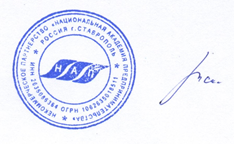  Приложение 1.                                                                      Реализация четырех этапов участия в Программе.Первый этап. Учителя подписываются на страницу Академии в инстаграм napdeti и становятся участниками Программы «Успех каждого ребенка». Учителя на родительских собраниях или через школьников (школьники для родителей фотографируют адрес страницы napdeti ) организуют подписку и участие родителей в Программе.Второй этап.                           СИСТЕМА НАСТАВНИЧЕСТВА В ШКОЛЕ:                                                                                           В каждой параллели 1-11 классов учителя (по крайней мере один учитель/параллель) становится Педагогом Наставником для школьников своего класса и их родителей.                                                                                                                     Для получения статуса педагога наставника и в итоге Диплома «Педагог Наставник» учитель направляет на адрес Академии napdeti@mail.ru  информацию:                                                                                   1. ФИО, должность, ОУ, населенный пункт/регион (для Диплома).                                                    2. Адрес в инстаграм. Академия заносит в таргетированный реестр подписчика Академии. Ваша активность на странице (лайки-не менее 80%) являются основанием для выдачи Диплома. Просим вашего понимания, Академия контролирует активность педагогов наставников.                                                                                                          3. Класс, число школьников (желательно все школьники класса), для которых учитель – педагог наставник. Программа называется «Успех каждого ребенка».                                                                                                                                            4. Число родителей (желательно каждый родитель класса) подписавшихся в инстаграм napdeti, здесь родители подключаются к программе воспитания детей «Успех каждого ребенка» (школьники фотографируют адрес и передают для подписки своим родителям).                      После организации подписки родителей на странице Академии учитель пишет на адрес Академии napdeti@mail.ru  - «Заявка на материалы и пособия».                                           Академия пришлет (безвозмездно) вам Принципы и Законы воспитания успешных детей,                                                                                                                             а также пособия для школьников и методические рекомендации по работе с ними: 1. «Календарь школьника 2020. «12 установок тем, кто хочет стать преуспевающим».                             2. «Конструктор успеха». Практическое руководство КАК стать Человеком Успеха.                         3. Фестиваль «Путь к успеху».   Третий этап. В соответствием с Заявкой, Академия отправляет (в электронном виде) Педагогу Наставнику материалы Программы «Успех каждого ребенка»:                                                                      1. 52 Принципа воспитания успешных людей, часть 1, и 52 Закона преуспевающих людей, часть1. Родителям их передавать не надо, они их видят на странице в инстаграм. Ваша задача – консультировать, направлять, воодушевлять родителей на процесс воспитания своих детей с опорой на Принципы и Законы.                                                                                                                  2. Три практических пособия для школьников, методические рекомендации.                                                                                                                                   ВАЖНО. Пособия и методические рекомендации передаются ТОЛЬКО родителям – участникам Программы. Родители не должны самоустраняться от воспитания своих детей.                        Четвертый этап, формирование компетенций «Педагог консультант планирования образования и карьеры», стартует в следующем учебном году. Здесь педагогов наставников ждут много интересных и полезных материалов.об участии учителей, родителей и                                                                                                                                школьников в Программе воспитания                                                                                                                                                   «Успех каждого ребенка»                                                                                                                                                                    Уважаемые коллеги!В дополнение к письму № А-01/11/19 от 01.11.2019 г об участии учителей и родителей в программе воспитания «Успех каждого ребенка» (далее-Программа).                                                                                                     Доводим до вашего сведения о том, что к Программе подключается все больше и больше учителей и родителей. Главные выгодоприобретатели от участия учителей и родителей в Программе – это школьники, ваши воспитанники. Программа долгосрочная и реализуется в несколько этапов.                                                                                                                               Первый этап, это подписка учителей и родителей на страницу Академии в инстаграм napdeti. Здесь педагоги и родители регулярно знакомятся с материалами Программы Академии.                           Второй этап, это формирование в школе Педагогов Наставников из числа учителей начальной школы и классных руководителей. Возглавляет эту работу заместитель директора по ВР.              В каждой параллели 1-11 классов учителя (по крайней мере один учитель/параллель) становятся Педагогами Наставниками для школьников своего класса и их родителей.                                                                                                   Третий этап, это подключение школьников к программе «Успех каждого ребенка». Академия подготовила для школьников 1-11 классов три практико-ориентированных пособия:                                                 1. «Календарь школьника 2020. «12 установок тем, кто хочет стать преуспевающим».                             2. «Конструктор успеха». Практическое руководство КАК стать Человеком Успеха.                         3. Фестиваль «Путь к успеху».                                                                                                                Материалы и пособия отправляются (безвозмездно) педагогам наставникам. Практические пособия Наставники передают родителям участникам Программы.                                                                                                                    Просим вас, организовать участие учителей, родителей и школьников в программе воспитания «Успех каждого ребенка». Объединив наши возможности, мы сможем подготовить школьников к взрослой жизни – это главная задача образования.                                                  Вопросы по участию в Программе и пособиям можно задать Жигайлову Анатолию Васильевичу, тел 8 962 450 65 16. Приложение 1,2,3.                                                                                                             P.S. Регистрироваться на сайте Академии НЕ НАДО!С уважением,                                    А. В. Жигайлов                                      президент Национальной Академии Предпринимательства, директор Центра для одаренных детей «Поиск», заслуженный учитель России, кандидат педагогических наук.                                                              Приложение 1.                                                                      Реализация четырех этапов участия в Программе.Первый этап. Учителя подписываются на страницу Академии в инстаграм napdeti и становятся участниками Программы «Успех каждого ребенка». Учителя на родительских собраниях или через школьников (школьники для родителей фотографируют адрес страницы napdeti ) организуют подписку и участие родителей в Программе.Второй этап.                           СИСТЕМА НАСТАВНИЧЕСТВА В ШКОЛЕ:                                                                                           В каждой параллели 1-11 классов учителя (по крайней мере один учитель/параллель) становится Педагогом Наставником для школьников своего класса и их родителей.                                                                                                                     Для получения статуса педагога наставника и в итоге Диплома «Педагог Наставник» учитель направляет на адрес Академии napdeti@mail.ru  информацию:                                                                                   1. ФИО, должность, ОУ, населенный пункт/регион (для Диплома).                                                    2. Адрес в инстаграм. Академия заносит в таргетированный реестр подписчика Академии. Ваша активность на странице (лайки-не менее 80%) являются основанием для выдачи Диплома. Просим вашего понимания, Академия контролирует активность педагогов наставников.                                                                                                          3. Класс, число школьников (желательно все школьники класса), для которых учитель – педагог наставник. Программа называется «Успех каждого ребенка».                                                                                                                                            4. Число родителей (желательно каждый родитель класса) подписавшихся в инстаграм napdeti, здесь родители подключаются к программе воспитания детей «Успех каждого ребенка» (школьники фотографируют адрес и передают для подписки своим родителям).                      После организации подписки родителей на странице Академии учитель пишет на адрес Академии napdeti@mail.ru  - «Заявка на материалы и пособия».                                           Академия пришлет (безвозмездно) вам Принципы и Законы воспитания успешных детей,                                                                                                                             а также пособия для школьников и методические рекомендации по работе с ними: 1. «Календарь школьника 2020. «12 установок тем, кто хочет стать преуспевающим».                             2. «Конструктор успеха». Практическое руководство КАК стать Человеком Успеха.                         3. Фестиваль «Путь к успеху».   Третий этап. В соответствием с Заявкой, Академия отправляет (в электронном виде) Педагогу Наставнику материалы Программы «Успех каждого ребенка»:                                                                      1. 52 Принципа воспитания успешных людей, часть 1, и 52 Закона преуспевающих людей, часть1. Родителям их передавать не надо, они их видят на странице в инстаграм. Ваша задача – консультировать, направлять, воодушевлять родителей на процесс воспитания своих детей с опорой на Принципы и Законы.                                                                                                                  2. Три практических пособия для школьников, методические рекомендации.                                                                                                                                   ВАЖНО. Пособия и методические рекомендации передаются ТОЛЬКО родителям – участникам Программы. Родители не должны самоустраняться от воспитания своих детей.                        Четвертый этап, формирование компетенций «Педагог консультант планирования образования и карьеры», стартует в следующем учебном году. Здесь педагогов наставников ждут много интересных и полезных материалов.об участии учителей, родителей и                                                                                                                                школьников в Программе воспитания                                                                                                                                                   «Успех каждого ребенка»                                                                                                                                                                    Уважаемые коллеги!В дополнение к письму № А-01/11/19 от 01.11.2019 г об участии учителей и родителей в программе воспитания «Успех каждого ребенка» (далее-Программа).                                                                                                     Доводим до вашего сведения о том, что к Программе подключается все больше и больше учителей и родителей. Главные выгодоприобретатели от участия учителей и родителей в Программе – это школьники, ваши воспитанники. Программа долгосрочная и реализуется в несколько этапов.                                                                                                                               Первый этап, это подписка учителей и родителей на страницу Академии в инстаграм napdeti. Здесь педагоги и родители регулярно знакомятся с материалами Программы Академии.                           Второй этап, это формирование в школе Педагогов Наставников из числа учителей начальной школы и классных руководителей. Возглавляет эту работу заместитель директора по ВР.              В каждой параллели 1-11 классов учителя (по крайней мере один учитель/параллель) становятся Педагогами Наставниками для школьников своего класса и их родителей.                                                                                                   Третий этап, это подключение школьников к программе «Успех каждого ребенка». Академия подготовила для школьников 1-11 классов три практико-ориентированных пособия:                                                 1. «Календарь школьника 2020. «12 установок тем, кто хочет стать преуспевающим».                             2. «Конструктор успеха». Практическое руководство КАК стать Человеком Успеха.                         3. Фестиваль «Путь к успеху».                                                                                                                Материалы и пособия отправляются (безвозмездно) педагогам наставникам. Практические пособия Наставники передают родителям участникам Программы.                                                                                                                    Просим вас, организовать участие учителей, родителей и школьников в программе воспитания «Успех каждого ребенка». Объединив наши возможности, мы сможем подготовить школьников к взрослой жизни – это главная задача образования.                                                  Вопросы по участию в Программе и пособиям можно задать Жигайлову Анатолию Васильевичу, тел 8 962 450 65 16. Приложение 1,2,3.                                                                                                             P.S. Регистрироваться на сайте Академии НЕ НАДО!С уважением,                                    А. В. Жигайлов                                      президент Национальной Академии Предпринимательства, директор Центра для одаренных детей «Поиск», заслуженный учитель России, кандидат педагогических наук.                                                              Приложение 1.                                                                      Реализация четырех этапов участия в Программе.Первый этап. Учителя подписываются на страницу Академии в инстаграм napdeti и становятся участниками Программы «Успех каждого ребенка». Учителя на родительских собраниях или через школьников (школьники для родителей фотографируют адрес страницы napdeti ) организуют подписку и участие родителей в Программе.Второй этап.                           СИСТЕМА НАСТАВНИЧЕСТВА В ШКОЛЕ:                                                                                           В каждой параллели 1-11 классов учителя (по крайней мере один учитель/параллель) становится Педагогом Наставником для школьников своего класса и их родителей.                                                                                                                     Для получения статуса педагога наставника и в итоге Диплома «Педагог Наставник» учитель направляет на адрес Академии napdeti@mail.ru  информацию:                                                                                   1. ФИО, должность, ОУ, населенный пункт/регион (для Диплома).                                                    2. Адрес в инстаграм. Академия заносит в таргетированный реестр подписчика Академии. Ваша активность на странице (лайки-не менее 80%) являются основанием для выдачи Диплома. Просим вашего понимания, Академия контролирует активность педагогов наставников.                                                                                                          3. Класс, число школьников (желательно все школьники класса), для которых учитель – педагог наставник. Программа называется «Успех каждого ребенка».                                                                                                                                            4. Число родителей (желательно каждый родитель класса) подписавшихся в инстаграм napdeti, здесь родители подключаются к программе воспитания детей «Успех каждого ребенка» (школьники фотографируют адрес и передают для подписки своим родителям).                      После организации подписки родителей на странице Академии учитель пишет на адрес Академии napdeti@mail.ru  - «Заявка на материалы и пособия».                                           Академия пришлет (безвозмездно) вам Принципы и Законы воспитания успешных детей,                                                                                                                             а также пособия для школьников и методические рекомендации по работе с ними: 1. «Календарь школьника 2020. «12 установок тем, кто хочет стать преуспевающим».                             2. «Конструктор успеха». Практическое руководство КАК стать Человеком Успеха.                         3. Фестиваль «Путь к успеху».   Третий этап. В соответствием с Заявкой, Академия отправляет (в электронном виде) Педагогу Наставнику материалы Программы «Успех каждого ребенка»:                                                                      1. 52 Принципа воспитания успешных людей, часть 1, и 52 Закона преуспевающих людей, часть1. Родителям их передавать не надо, они их видят на странице в инстаграм. Ваша задача – консультировать, направлять, воодушевлять родителей на процесс воспитания своих детей с опорой на Принципы и Законы.                                                                                                                  2. Три практических пособия для школьников, методические рекомендации.                                                                                                                                   ВАЖНО. Пособия и методические рекомендации передаются ТОЛЬКО родителям – участникам Программы. Родители не должны самоустраняться от воспитания своих детей.                        Четвертый этап, формирование компетенций «Педагог консультант планирования образования и карьеры», стартует в следующем учебном году. Здесь педагогов наставников ждут много интересных и полезных материалов.об участии учителей, родителей и                                                                                                                                школьников в Программе воспитания                                                                                                                                                   «Успех каждого ребенка»                                                                                                                                                                    Уважаемые коллеги!В дополнение к письму № А-01/11/19 от 01.11.2019 г об участии учителей и родителей в программе воспитания «Успех каждого ребенка» (далее-Программа).                                                                                                     Доводим до вашего сведения о том, что к Программе подключается все больше и больше учителей и родителей. Главные выгодоприобретатели от участия учителей и родителей в Программе – это школьники, ваши воспитанники. Программа долгосрочная и реализуется в несколько этапов.                                                                                                                               Первый этап, это подписка учителей и родителей на страницу Академии в инстаграм napdeti. Здесь педагоги и родители регулярно знакомятся с материалами Программы Академии.                           Второй этап, это формирование в школе Педагогов Наставников из числа учителей начальной школы и классных руководителей. Возглавляет эту работу заместитель директора по ВР.              В каждой параллели 1-11 классов учителя (по крайней мере один учитель/параллель) становятся Педагогами Наставниками для школьников своего класса и их родителей.                                                                                                   Третий этап, это подключение школьников к программе «Успех каждого ребенка». Академия подготовила для школьников 1-11 классов три практико-ориентированных пособия:                                                 1. «Календарь школьника 2020. «12 установок тем, кто хочет стать преуспевающим».                             2. «Конструктор успеха». Практическое руководство КАК стать Человеком Успеха.                         3. Фестиваль «Путь к успеху».                                                                                                                Материалы и пособия отправляются (безвозмездно) педагогам наставникам. Практические пособия Наставники передают родителям участникам Программы.                                                                                                                    Просим вас, организовать участие учителей, родителей и школьников в программе воспитания «Успех каждого ребенка». Объединив наши возможности, мы сможем подготовить школьников к взрослой жизни – это главная задача образования.                                                  Вопросы по участию в Программе и пособиям можно задать Жигайлову Анатолию Васильевичу, тел 8 962 450 65 16. Приложение 1,2,3.                                                                                                             P.S. Регистрироваться на сайте Академии НЕ НАДО!С уважением,                                    А. В. Жигайлов                                      президент Национальной Академии Предпринимательства, директор Центра для одаренных детей «Поиск», заслуженный учитель России, кандидат педагогических наук.                                                              Приложение 1.                                                                      Реализация четырех этапов участия в Программе.Первый этап. Учителя подписываются на страницу Академии в инстаграм napdeti и становятся участниками Программы «Успех каждого ребенка». Учителя на родительских собраниях или через школьников (школьники для родителей фотографируют адрес страницы napdeti ) организуют подписку и участие родителей в Программе.Второй этап.                           СИСТЕМА НАСТАВНИЧЕСТВА В ШКОЛЕ:                                                                                           В каждой параллели 1-11 классов учителя (по крайней мере один учитель/параллель) становится Педагогом Наставником для школьников своего класса и их родителей.                                                                                                                     Для получения статуса педагога наставника и в итоге Диплома «Педагог Наставник» учитель направляет на адрес Академии napdeti@mail.ru  информацию:                                                                                   1. ФИО, должность, ОУ, населенный пункт/регион (для Диплома).                                                    2. Адрес в инстаграм. Академия заносит в таргетированный реестр подписчика Академии. Ваша активность на странице (лайки-не менее 80%) являются основанием для выдачи Диплома. Просим вашего понимания, Академия контролирует активность педагогов наставников.                                                                                                          3. Класс, число школьников (желательно все школьники класса), для которых учитель – педагог наставник. Программа называется «Успех каждого ребенка».                                                                                                                                            4. Число родителей (желательно каждый родитель класса) подписавшихся в инстаграм napdeti, здесь родители подключаются к программе воспитания детей «Успех каждого ребенка» (школьники фотографируют адрес и передают для подписки своим родителям).                      После организации подписки родителей на странице Академии учитель пишет на адрес Академии napdeti@mail.ru  - «Заявка на материалы и пособия».                                           Академия пришлет (безвозмездно) вам Принципы и Законы воспитания успешных детей,                                                                                                                             а также пособия для школьников и методические рекомендации по работе с ними: 1. «Календарь школьника 2020. «12 установок тем, кто хочет стать преуспевающим».                             2. «Конструктор успеха». Практическое руководство КАК стать Человеком Успеха.                         3. Фестиваль «Путь к успеху».   Третий этап. В соответствием с Заявкой, Академия отправляет (в электронном виде) Педагогу Наставнику материалы Программы «Успех каждого ребенка»:                                                                      1. 52 Принципа воспитания успешных людей, часть 1, и 52 Закона преуспевающих людей, часть1. Родителям их передавать не надо, они их видят на странице в инстаграм. Ваша задача – консультировать, направлять, воодушевлять родителей на процесс воспитания своих детей с опорой на Принципы и Законы.                                                                                                                  2. Три практических пособия для школьников, методические рекомендации.                                                                                                                                   ВАЖНО. Пособия и методические рекомендации передаются ТОЛЬКО родителям – участникам Программы. Родители не должны самоустраняться от воспитания своих детей.                        Четвертый этап, формирование компетенций «Педагог консультант планирования образования и карьеры», стартует в следующем учебном году. Здесь педагогов наставников ждут много интересных и полезных материалов.